INDICAÇÃO Nº 1241/2015Sugere ao Poder Executivo Municipal a revisão dos valores cobrados de água e esgoto, no Condomínio Terras de São Pedro - Pátio do Engenho. Excelentíssimo Senhor Prefeito Municipal, Nos termos do Art. 108 do Regimento Interno desta Casa de Leis, dirijo-me a Vossa Excelência para sugerir que, por intermédio do Setor competente, seja realizada a revisão dos valores cobrados de água e esgoto no condomínio Terras de São Pedro – Pátio do Engenho, situado na Avenida Mogi-Guaçu, número 700, no Jardim Laranjeiras.Justificativa:Moradores reclamam do alto valor cobrado de suas contas de água e esgoto há algum tempo, inclusive do valor estipulado na conta como “rateio”. Esse serviço é dividido entre todos os condôminos.   De acordo com relatos de moradores, e comprovado por meio de número de protocolo pelo sindico e sub-sindico (a), esse serviço de revisão de valores já foi solicitado junto ao Departamento de água e esgoto - DAE, no último 30 de janeiro de 2015, com o número do processo 000193/2015 e, até o momento não receberam o parecer sobre o deferimento desse processo. Vale ressaltar que, tal condomínio deve ser atendido com o mesmo empenho e funcionalidade como os demais bairros da nossa cidade. Plenário “Dr. Tancredo Neves”, em 25 de março de 2.015Ducimar de Jesus Cardoso“Kadu Garçom”-vereador-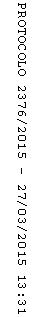 